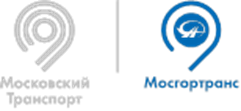 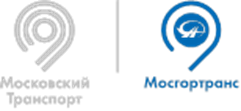 Преимущества работы
в Филиале Центральный
ГУП «Мосгортранс»Ежегодный оплачиваемый отпуск 28 дней + 14 дней дополнительного отпускаОформление по ТК РФ‚ с соблюдением социальных гарантий Оплата листков нетрудоспособности Предоставление льготной пенсии за выслугу лет Конечные станции с комнатами отдыха, столовыми (буфетами), тренажерыБесплатный проезд на наземном городском пассажирском транспорте и метроПрофсоюзная организацияБесплатное проживание в общежитииКомпенсация проезда на пригородных поездах от места проживания до работы и обратно 
Дополнительное образование за счет предприятияОбучение детей работников в ВУЗах за счет предприятияПредоставление корпоративной форменной одеждыДоплата за работу в Центре городаБазы отдыха и детские лагеряКаждый район нуждается в суперводителе -стань частью нашей команды! 